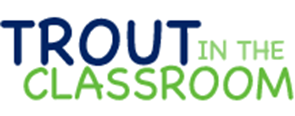                       School Year 2017 – 2018                        School 	                       		      City  1.	Acorn Montessori School		Prescott Valley   2.	Agua Caliente Elementary 		Tucson   3.	Avondale Middle School 		Avondale  4.	Basha High School 			Gilbert  5.	Caurus Academy			Phoenix  6.  	Cedar Hills School			Kingman  7.	Copper Trails			Goodyear  8.	Desert Edge High School		Goodyear  9.	Dos Rios Elementary		Tolleson 10.    	Fairbanks Middle School		Morenci 11.   	Foothills Academy			Cave Creek 12.	Granite Mountain School 		Prescott13.	Horizon Community Learning 	Phoenix14.	Loma Linda School 			Phoenix 15.	Mayer Elementary School 		Mayer  16.	Mingus Union High School		Cottonwood17.	Morristown Elementary School	Morristown 18.	Mountainside Middle School	Scottsdale 19.	Nadaburg Elementary School	Wittman20.	Orangewood K-8 			Phoenix 21.	Palo Verde High School		Tucson 22. 	Payson Christian 			Payson 23.	Pine Elementary School		Pine24.	Pinnacle High School	 	Phoenix 25.	Robert Bracker Elementary 	Nogales 26.	Santa Rita High School		Tucson 27. 	Shadow Ridge High School	Waddell28.	Shea Middle School			Phoenix 29.	Sweetwater Elementary		Glendale 30.	Taresso Elementary School	Buckeye31.  	Tulley Magnet Elementary		Tucson 32.	Verrado Middle School		Buckeye 33.	Westwood High School 		Mesa